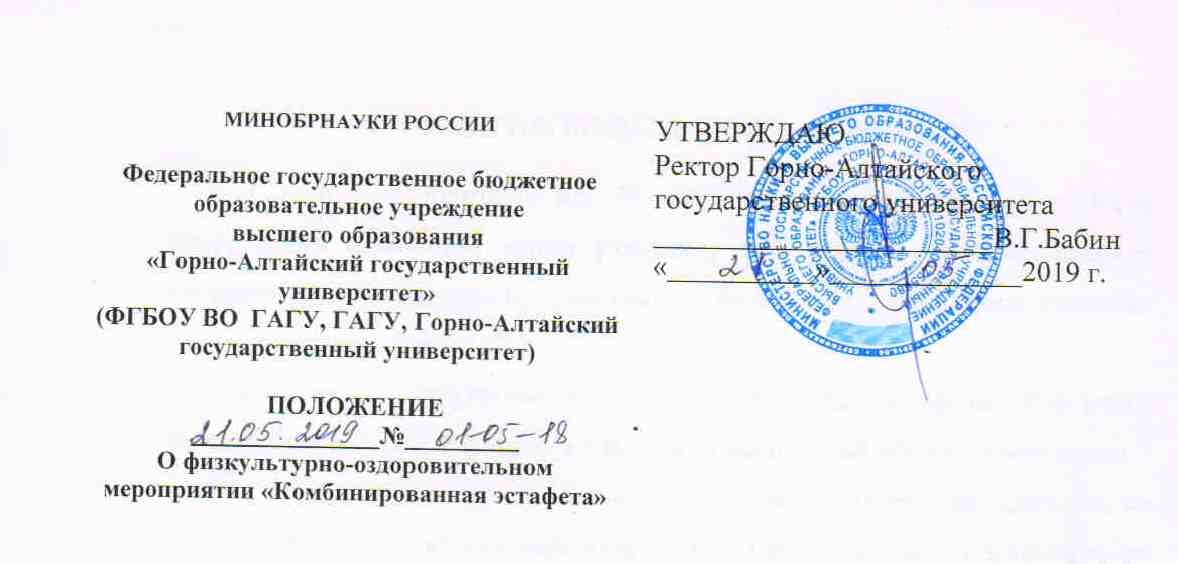 ЦЕЛИ И ЗАДАЧИПопуляризация здорового образа жизни в студенческой среде;Создание праздничной атмосферы в рамках 70-летия ГАГУ;Повышение спортивного мастерства участников.ВРЕМЯ И МЕСТО ПРОВЕДЕНИЯ«Комбинированная эстафета» проводится 31 мая 2019 года в г. Горно-Алтайск, на спортивной площадки ГАГУ, по адресу ул.Ленкина,1. Начало соревнований  13:00.УЧАСТНИКИ И РУКОВОДСТВО МЕРОПРИЯТИЯК участию в эстафете допускаются сборные команды факультетов (7 чел., не менее 3 девушек). Капитаны команд подают заявку (Приложение) до 16.00 29 мая в 319 каб. А1 руководителю спортивного клуба «Буревестник», который осуществляет общее руководство подготовкой и проведением мероприятия, совместно с кафедрой физического воспитания и спорта, физиологии и БЖ (ФВСФБЖ). Участие студентов в составе команд является добровольным, ответственность - персональной. Непосредственное проведение возлагается на главную судейскую коллегию, сформированную из числа старших преподавателей кафедры ФВСФБЖ.УСЛОВИЯ ПРОВЕДЕНИЯ СОРЕВНОВАНИЙ1 этап – «Спринтер». Бег 70 выполняется с низкого старта. После пересечения финишной черты участнику необходимо передать эстафету касанием руки следующему участнику. После завершения этапа участник перемещается на 7 этап.2 этап – «Футболист». После получения эстафеты участнику необходимо обвести 7 фишек, попасть в подвешенный обруч с расстояния  и передать эстафету касанием руки следующему участнику. За не попадание в цель участник выполняет 7 отжиманий (оценивается технически правильное выполнение). После завершения этапа участник перемещается на 7 этап.3 этап – «Баскетболист». Участнику необходимо выполнить 7 передач от груди на расстояние  партнёру (партнёр – участник 4 этапа). В случае касания мяча земли передача не засчитывается. После завершения этапа участник остаётся на месте и становится партнёром на 4 этапе:  4 этап – «Волейболист». Участнику необходимо выполнить 7 волейбольных передач на расстояние  партнёру (партнёр – участник 3 этапа). В случае касания мяча земли передача не засчитывается. После завершения 4 этапа участнику необходимо передать эстафету касанием руки следующему участнику.Участники 3 и 4 этапа  перемещается на 7 этап.5 этап – «Теннисист». Участнику необходимо выполнить перенос теннисного мячика с помощью ракетки на расстояние  и передать касанием руки эстафету следующему участнику. В случае касания мячика земли участник должен поднять мячик, закончить дистанцию и на финише выполнить 7 приседаний с касанием земли руками. После завершения этапа участник перемещается на 7 этап.6 этап – «Силач». Участнику необходимо пройти рукоход и передать касанием руки эстафету следующему участнику, находящемуся в рафте на 7 этапе. В случае касания земли участнику разрешается восстановить силы и продолжить дистанцию.7 этап – «Рафтинг» Участникам 1-6 этапа необходимо перенести рафт с находящимся в нём участником 7 этапа. ОПРЕДЕЛЕНИЕ ПОБЕДИТЕЛЯКомандные места определяется по лучшему времени прохождения дистанции после пересечения финишной черты 7 этапа.НАГРАЖДЕНИЕКоманды, занявшие 1, 2, 3 место, награждаются грамотами соответствующих степеней.ПРИЛОЖЕНИЕЗАЯВКА на участие в Комбинированной эстафете Горно-Алтайского государственного университета среди факультетов от команды: ___________________________________________________ЗАПОЛНЯЕТСЯ ПЕЧАТНЫМИ БУКВАМИПредставитель команды: ________________________/_________/       Дата: ______________________*  – я полностью осознаю риск, связанный с участием в данных соревнованиях и принимаю на себя всю ответственность за свою жизнь, здоровье и возможные травмы, которые могут произойти со мной во время  данных соревнований.№ п/пФамилия и имяПодпись участника об ответственности за своё здоровье *1234567